Publicado en Madrid el 09/12/2020 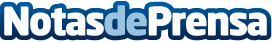 Un estudio científico confirma que se duerme más y mejor con un colchón MarmotaEl estudio ha estado liderado por la doctora Pío Cuartero y Elia Usieto, directora y psicóloga de la Unidad de Neurofisiología y Alteraciones del Sueño respectivamente. Con un colchón Marmota, el total de los sujetos a estudio han dormido más horas y mejorado el estado de ánimo, ya que ha disminuido la disfunción diurnaDatos de contacto:Lewis917 701 516Nota de prensa publicada en: https://www.notasdeprensa.es/un-estudio-cientifico-confirma-que-se-duerme_1 Categorias: Medicina Sociedad Aragón Emprendedores Bienestar http://www.notasdeprensa.es